 CENTRO SPORTIVO ITALIANO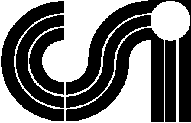 ASSEMBLEA NAZIONALE STRAORDINARIAPER LA REVISIONE DELLO STATUTODELEGA AD ALTRO SOCIO__l__ sottoscritt__ ___________________________     __________________________________				nome						cognomePresidente		 della _________________________________________________________Vice Presidente				denominazione della societàregolarmente affiliata al Centro Sportivo Italiano per l’A.S. 2017/18 presso il Comitato Territoriale 
di _______________________________  Codice di affiliazione   _______________________                                                                  denominazione del comitatoDELEGAla Società/Associazione Sportiva _____________________________________________________							denominazione della societàregolarmente affiliata al Centro Sportivo Italiano per l’A.S. 2017/18 presso il Comitato Territoriale 
di _______________________________  Codice di affiliazione   _______________________                                                                  denominazione del comitatoa rappresentare /Associazione Sportiva all’Assemblea Nazionale straordinaria del Centro Sportivo Italiano per la revisione dello Statuto.___________________ , ______________________località				data								_______________________________										Firma  